PowerPoint Decades Project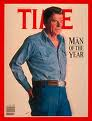 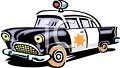 Have you ever wondered what it was like to live in the 1920s? What kind of clothes did they wear? What did they do for fun? There are so many things we could learn about a decade in which we were not around for. Maybe you have a relative that lived in the 1920s? For this project, you will research a decade that you draw from the box. It will be somewhere between 1890s and 1990s. Be creative and do some good research! You will have to create a slide for each year in your decade (So ten slides!). You will have to have a title slide with your decade and your names. You will have to have a reference slide to show all the places in which you found information. You will also need a slide containing information regarding the decade as a whole – for example, the 1980s is known for rock and roll. People wore neon colors, tight pants with baggy shirts, plastic jewelry, etc. The 1950s, you could think of the movie “Grease” for ideas about the decade.  So if you add it all up – you get a grand total of a minimum of 13 slides! So what if you find a lot about a certain year in your decade, does that mean you have to fit it all on one slide? No, you can have multiple slides for one year or for your information regarding the decade as a whole. You just have to have a minimum of one slide per year and the information for the decade as a whole. Now are you thinking, what I am going to talk about?!? Well here is a list of ideas for you. 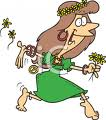 Famous birthdays or deathsWho was President during your decade?  Major historical events – wars, elections, natural disastersFamous songsFoodFashion/Clothing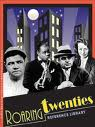 Prices of popular items – cars, food, gas, clothing, shows, etc.TransportationToysEntertainmentPopular baby namesMoviesFads/TrendsSportsInventionsThink of things that you are interested in – such as Basketball – Was it a popular sport in your decade? – Who were major basketball stars in your decade?Here is an outline below of the requirements for this project.Minimum of 13 slides 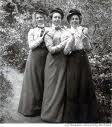 1 per year, 1 for decade as a whole, title slide, and reference slideMust contain at least three facts about each yearMust be a graphic, ClipArt, picture, or shape on EVERY slide Must have color on each slideMinimum of three different font stylesSlide must be filled up – in other words – not look bare!Participation – You will graded each day for participating in the projectShow effort and creativityYou will have to present this to the class – so take pride and impress your classmates!Find a song from your time period- convert a youtube file into a mp3 if needed, and it play across your slides, automatically, and not stop.You must use smart art at least two times in your presentation, showing some sort of relationship.